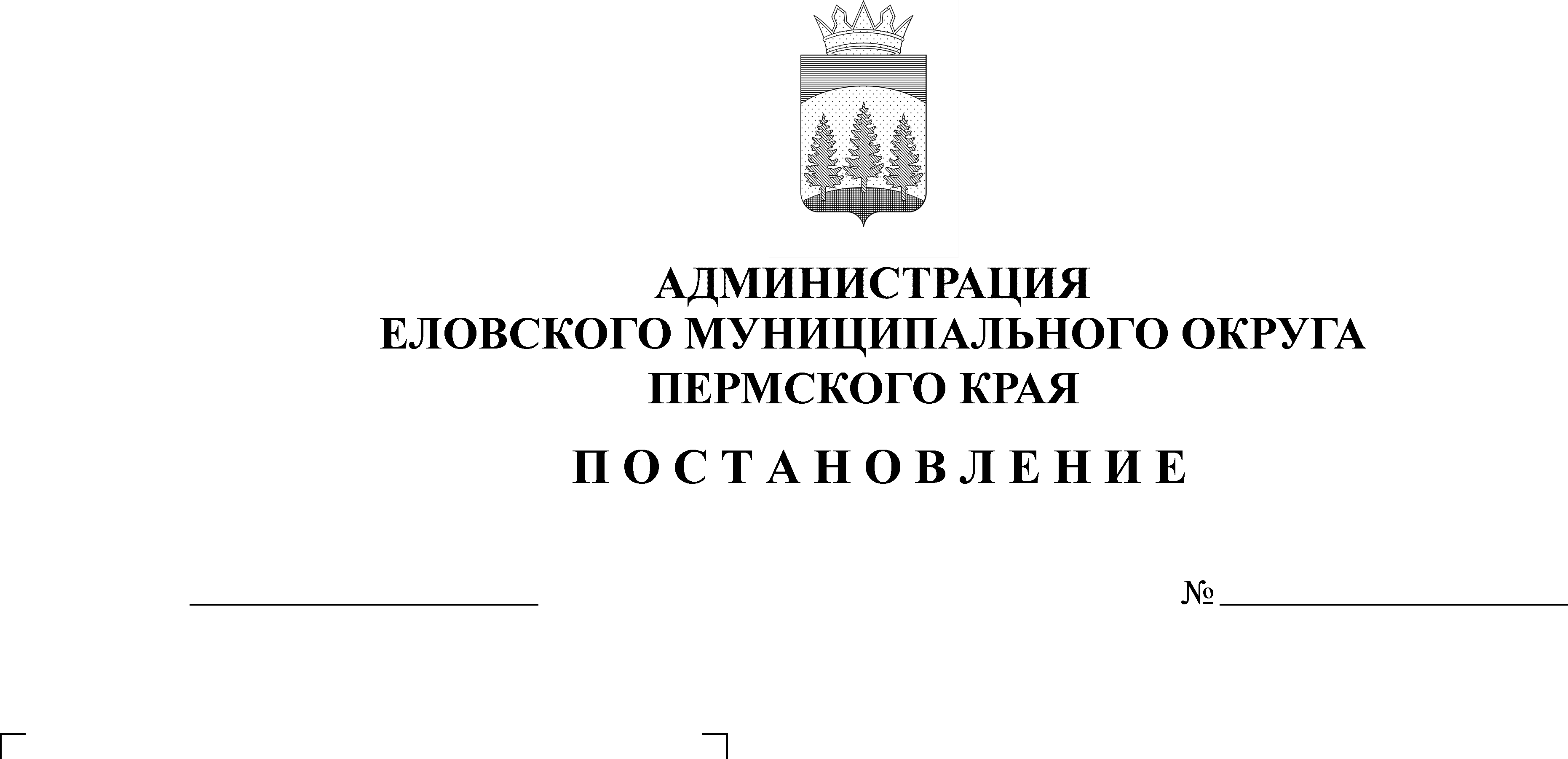 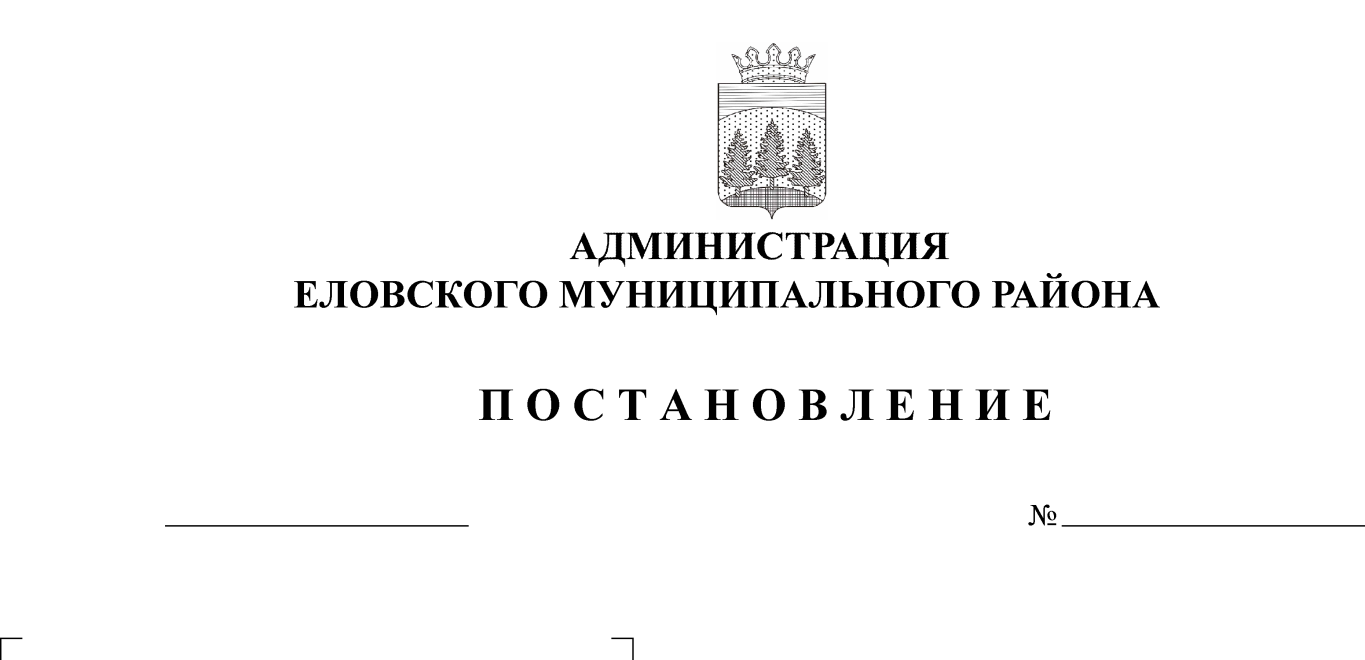 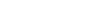 В соответствии с Бюджетным кодексом Российской Федерации, Федеральным законом от 06 октября . № 131-ФЗ «Об общих принципах организации местного самоуправления в Российской Федерации», Уставом Еловского муниципального округа Пермского края, постановлением Администрации Еловского муниципального округа Пермского края от 19 октября 2021 г. № 460-п «Об утверждении Порядка разработки, реализации и оценки эффективности муниципальных программ Еловского муниципального округа Пермского края»Администрация Еловского муниципального округа Пермского края ПОСТАНОВЛЯЕТ:1. Внести изменения в муниципальную программу «Развитие системы образования Еловского муниципального округа Пермского края», утвержденную постановлением Администрации Еловского муниципального округа Пермского края от 28 октября 2021 г. № 489-п (в редакции постановлений Администрации Еловского муниципального округа от 14 декабря 2021 г. № 618-п, от 11 февраля 2022 г. № 65-п, от 22 июня 2022 г. 282-п, от 10 августа 2022 г. № 405-п, от 09 сентября 2022 г. № 447-п, от 27 сентября 2022 № 484-п), согласно приложению к настоящему постановлению.2. Настоящее постановление обнародовать на официальном сайте газеты «Искра Прикамья» и официальном сайте Еловского муниципального округа Пермского края.3. Постановление вступает в силу со дня его официального обнародования.Глава муниципального округа –глава администрации Еловскогомуниципального округа Пермского края                                               А.А. ЧечкинПриложениек постановлению Администрации Еловскогомуниципального округа Пермского краяот 20.10.2022 № 531-пИЗМЕНЕНИЯв муниципальную программу «Развитие системы образования Еловского муниципального округа Пермского края», утвержденную постановлением Администрации Еловского муниципального округа Пермского края от 28 октября 2021 г. № 489-п1. В Паспорте муниципальной программы позицию 9 изложить в следующей редакции:2. В разделе «Финансирование муниципальной программы «Развитие системы образования Еловского муниципального округа Пермского края» позицию 1.6 изложить в следующей редакции: 3. В разделе «Финансирование подпрограммы 1.6. «Приведение в нормативное состояние имущественных комплексов учреждений» муниципальной программы «Развитие системы образования Еловского муниципального округа Пермского края» мероприятия 1.6.1.1.3, 1.6.1.4 изложить в следующей редакции:9Объемы и источники финансирования программы (подпрограммы)2022 год2023 год2024 год9программа, всего (руб.), в том числе:211 108 520,29204 494 301,07207 242 805,149бюджет Еловского муниципального округа Пермского края52 744 486,29 47 499 000,07 49 875 141,14 9бюджет Пермского края150 368 434,0148 999 701,00149 372 064,009бюджет Российской Федерации7 995 600,007 995 600,007 995 600,009внебюджетные источники0,000,000,00Подпрограмма 2, всего (руб.)143 891 960,80137 489 083,07138 764 078,80Бюджет Еловского муниципального округа Пермского края29 488 476,8027 076 594,0728 460 476,80Бюджет Пермского края106 407 884,0102 416 889,0102 308 002,0Бюджет Российской Федерации7 995 600,007 995 600,007 995 600,0Внебюджетные источники0,000,000,00Подпрограмма 3, всего (руб.)14 383 681,0012 858 251,0013 158 251,00Бюджет Еловского муниципального округа Пермского края14 383 681,0012 858 251,001 3158 251,00Бюджет Пермского края0,000,000,00Бюджет Российской Федерации0,000,000,00Внебюджетные источники0,000,000,00Подпрограмма 4, всего (руб.)2 867 050,002 787 066,002 787 066,00Бюджет Еловского муниципального округа Пермского края2 867 050,002 787 066,002 787 066,00Бюджет Пермского края0,000,000,00Бюджет Российской Федерации0,000,000,00Внебюджетные источники0,000,000,00Подпрограмма 5, всего (руб.)10 020 667,09 733 063,009 833 318,00Бюджет Еловского муниципального округа Пермского края350 060,0054 100,00262 960,00Бюджет Пермского края9 670 607,009 678 963,009 570 358,00Бюджет Российской Федерации0,000,000,00Внебюджетные источники0,000,000,00Подпрограмма 6, всего (руб.)6 149 964,499 095 600,008 515 333,34Бюджет Еловского муниципального округа Пермского края2 605 664,492 273 900,002 128 833,34Бюджет Пермского края3 544 300,005 821 700,006 386 500,00Бюджет Российской Федерации0,000,000,00Внебюджетные источники0,000,000,00Подпрограмма 7, всего (руб.)20 000,000,0020 000,00Бюджет Еловского муниципального округа Пермского края20 000,000,0020 000,00Бюджет Пермского края0,000,000,00Бюджет Российской Федерации0,000,000,00Внебюджетные источники0,000,000,001.6Подпрограмма. «Приведение в нормативное состояние имущественных комплексов учреждений»Бюджет Пермского края3 544 300,05821 700,06 386 500,001.6Подпрограмма. «Приведение в нормативное состояние имущественных комплексов учреждений»Бюджет ЕМО ПК2 605 664,492 273 900,002 128 833,341.6.1.1.3Ремонт здания МОУ «Крюковская ООШ»МОУ «Крюковская ООШ»количество школед.010бюджет ЕМО ПК     0,00500000,000,001.6.1.1.3Ремонт здания МОУ «Крюковская ООШ»МОУ «Крюковская ООШ»количество школед.010Бюджет Пермского края0,001500000,000,001.6.1.1.4Ремонт здания МОУ «Еловская СОШ»- СП «Детский сад № 4 с. Елово»МОУ «Еловская СОШ»количество школед.010бюджет ЕМО ПК0,001440566,670,001.6.1.1.4Ремонт здания МОУ «Еловская СОШ»- СП «Детский сад № 4 с. Елово»МОУ «Еловская СОШ»количество школед.010Бюджет Пермского края0,004321700,000,00Итого по основному мероприятию 1.6.1., в том числе по источникам финансированияИтого по основному мероприятию 1.6.1., в том числе по источникам финансированияИтого по основному мероприятию 1.6.1., в том числе по источникам финансированияИтого по основному мероприятию 1.6.1., в том числе по источникам финансированияИтого по основному мероприятию 1.6.1., в том числе по источникам финансированияИтого по основному мероприятию 1.6.1., в том числе по источникам финансированияИтого по основному мероприятию 1.6.1., в том числе по источникам финансированияИтого по основному мероприятию 1.6.1., в том числе по источникам финансированияИтого по основному мероприятию 1.6.1., в том числе по источникам финансирования6 149 964,498 095 600,008 515 333,34Итого по основному мероприятию 1.6.1, Бюджет Еловского муниципального округа Пермского краяИтого по основному мероприятию 1.6.1, Бюджет Еловского муниципального округа Пермского краяИтого по основному мероприятию 1.6.1, Бюджет Еловского муниципального округа Пермского краяИтого по основному мероприятию 1.6.1, Бюджет Еловского муниципального округа Пермского краяИтого по основному мероприятию 1.6.1, Бюджет Еловского муниципального округа Пермского краяИтого по основному мероприятию 1.6.1, Бюджет Еловского муниципального округа Пермского краяИтого по основному мероприятию 1.6.1, Бюджет Еловского муниципального округа Пермского краяИтого по основному мероприятию 1.6.1, Бюджет Еловского муниципального округа Пермского краяИтого по основному мероприятию 1.6.1, Бюджет Еловского муниципального округа Пермского края2 605 664,492 273 900,002 128 833,34Итого по основному мероприятию 1.6.1, Бюджет Пермского краяИтого по основному мероприятию 1.6.1, Бюджет Пермского краяИтого по основному мероприятию 1.6.1, Бюджет Пермского краяИтого по основному мероприятию 1.6.1, Бюджет Пермского краяИтого по основному мероприятию 1.6.1, Бюджет Пермского краяИтого по основному мероприятию 1.6.1, Бюджет Пермского краяИтого по основному мероприятию 1.6.1, Бюджет Пермского краяИтого по основному мероприятию 1.6.1, Бюджет Пермского краяИтого по основному мероприятию 1.6.1, Бюджет Пермского края3 544 300,005 821 700,006 386 500,00Итого по основному мероприятию 1.6.1, Бюджет Российской ФедерацииИтого по основному мероприятию 1.6.1, Бюджет Российской ФедерацииИтого по основному мероприятию 1.6.1, Бюджет Российской ФедерацииИтого по основному мероприятию 1.6.1, Бюджет Российской ФедерацииИтого по основному мероприятию 1.6.1, Бюджет Российской ФедерацииИтого по основному мероприятию 1.6.1, Бюджет Российской ФедерацииИтого по основному мероприятию 1.6.1, Бюджет Российской ФедерацииИтого по основному мероприятию 1.6.1, Бюджет Российской ФедерацииИтого по основному мероприятию 1.6.1, Бюджет Российской Федерации0,000,000,00Итого по задаче 1.6.1, в том числе по источникам финансированияИтого по задаче 1.6.1, в том числе по источникам финансированияИтого по задаче 1.6.1, в том числе по источникам финансированияИтого по задаче 1.6.1, в том числе по источникам финансированияИтого по задаче 1.6.1, в том числе по источникам финансированияИтого по задаче 1.6.1, в том числе по источникам финансированияИтого по задаче 1.6.1, в том числе по источникам финансированияИтого по задаче 1.6.1, в том числе по источникам финансированияИтого по задаче 1.6.1, в том числе по источникам финансирования6 149 964,499 095 600,008 515 333,34